ÄNDRINGSFÖRTECKNINGVar noga med att varje gång du ändrar i dokumentet skriva in vad du ändrat och byt versionsnummer. Se till att du också byter versionsnumret i sidfoten. Versioner räknas upp med 1 varje gång (1, 2, 3, 4). Använd TAB-tangent för att få ny rad.innehållsförteckning1	syfte	42	uppgifter	43	ledamöter	44	Arbetsformer	55	Ersättning	56	Sammanträden	57	Övrigt	5syfteTillgänglighetsrådet i Region Jämtland Härjedalen är en samrådsgrupp för frågor som rör personer med någon typ av funktionsnedsättning. Rådet består av representanter från funktionshinderrörelsen i Jämtland och Härjedalen, förtroendevalda och tjänstemän från Region Jämtland Härjedalen, Arbetsförmedlingen och Försäkringskassan.Funktionshinderrörelsen bereds genom sina representanter i rådet möjlighet att framföra synpunkter på Region Jämtland Härjedalen verksamheters utformning samt möjlighet att föreslå förändringar och förbättringar i frågor som har aktualitet för grupperna. Rådets inhämtande av synpunkter ska ske i så tidigt skede att synpunkter och förslag kan påverka ärendets handläggning i aktuell nämnd eller styrelse. Rådet ska vara ett referensorgan med överläggningsrätt i frågor som rör personer med funktionsnedsättning. Överläggningsrätt innebär att rådet ska informeras och att samråd ska ske.uppgifterTillgänglighetsrådet i Region Jämtland Härjedalen ska:verka för att organisationen i sina verksamheter tillförsäkrar människor med funktionsnedsättningar delaktighet och jämlikhet framföra önskemål och vara rådgivande i frågor som rör organisationens verksamheter för personer med funktionsnedsättninglämna synpunkter eller underlag till aktuella remisser eller delar av remisser som rör personer med funktionsnedsättningbevaka hjälpmedelsförsörjningens utveckling i enlighet med antagen hjälpmedelspolicy för länetsprida information om funktionshinder- och hjälpmedelsfrågor till berörda i Jämtland Härjedalenfölja forskning och utveckling inom funktionshinder- och hjälpmedelsområdetledamöterTillgänglighetsrådet består av 13 ordinarie ledamöter. Ordförande tillsätts av Regionstyrelsen (1 förtroendevald ledamot), Region Jämtland Härjedalen (1 ledamot), Försäkringskassan (1 ledamot), Arbetsförmedlingen (1 ledamot). Funktionshinderrörelsen utser inom sig 9 ledamöter representerande Synskadades riksförbund i Jämtlands län (1 ledamot), Förbundet för ett samhälle utan rörelsehinder (1 ledamot) samt Handikappsamverkan i Jämtland (7 ledamöter). För varje ledamot ska en ersättare finnas. Sakkunniga kan adjungeras till rådet. Distriktsorganisationerna som ingår i tillgänglighetsrådet ska före den 1 november det år då allmänna val genomförs utse ledamöter och ersättare till rådet.ArbetsformerTillgänglighetsrådet i Region Jämtland Härjedalen:Utser inom sig ordförande och vice ordförande. Ordförande ska utses bland de förtroendevalda och vice ordförande bland representanterna från handikapporganisationerna. Regiondirektören utser sekreterare för rådetPlanerar själv sin verksamhetUtser inom sig arbetsutskott och kan vid behov tillsätta arbetsgrupp/arbetsgrupperSka få utbildning liknande den som erbjudas politiskt förtroendevalda i Region Jämtland HärjedalenSka årligen delge regionstyrelsen sitt årsbokslutHar rätt att väcka ärenden hos regionstyrelsenErsättningLedamöterna i Tillgänglighetsrådet har rätt till arvode, traktaments- och resersättning enligt fullmäktiges fastställda regler för förtroendevalda i Region Jämtland Härjedalen. SammanträdenSkriftlig kallelse, föredragningslista samt handlingar av vikt ska vara tillgängliga för rådets ledamöter och för kännedom till rådets ersättare senast en vecka föra sammanträden.Rådet ska sammanträda fyra gånger per år.Extra sammanträde ska hållas om rådets ordförande, vice ordförande eller mer än hälften av rådets ledamöter begär det. Vid sammanträden ska protokoll föras. Protokollet ska justeras av en ledamot från handikapporganisationerna. Fullständiga protokoll ska delges ledamöter och ersättare i rådet samt regionstyrelsen. Protokoll ska finnas tillgängliga på www.regionjh.seÖvrigtFör Tillgänglighetsrådet i Region Jämtland Härejdalen ska det finns en budget.Ändring av detta reglemente kan aktualiseras av Tillgänglighetsrådet i Region Jämtland Härjedalen och regionstyrelsen.VersionDatumÄndringBeslutat av2016-01-18NyutgåvaRegionstyrelsen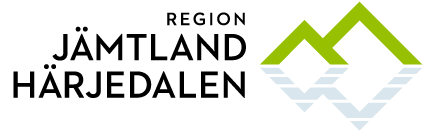 